Volunteer Expense Claim Form This form can be used to claim expenses whilst volunteering in accordance with guidelines previously stated. Please enclose copies of receipts, circling relevant spends. Name Date Date of expenditure Description of expenditure Amount claimed Amount claimed 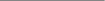 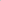 Total amount claimed Total amount claimed Volunteer signature Volunteer signature Volunteer signature Office use only Office use only Office use only Office use only Volunteer Manager signature Volunteer Manager signature Volunteer Manager signature Date Date Date Amount paid Amount paid Amount paid Received by signature Received by signature Received by signature Notes Notes Notes 